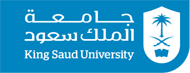 Course SyllabusNUR 430- Current Issues in NursingCollege of Nursing1437/1438-1st semester Instructor InformationInstructor:		Dr. Abdualrahman Alshehry   PhD, Msn, Bsn, CCRNOffice Location:	Third floor, 2151-1 Telephone:		Office – 4693615E-mail:	               	abdalshehri@ksu.edu.saCourse IdentificationCourse Title: Current Issues in NursingCourse Number: NUR 430Allotted Hours: (2+0+0)Students’ Level: 8th LevelCourse Description	:  This course provides students with an overview of the current trends and issues in nursing education and practice. Students are challenged to examine how these issues and other current events shape nursing practice.Course Objectives :	Upon completion of this course the student will be able to:Recognize the historical images that nursing profession passes through them throughout ages. Explain the functions of national and international nurses associations.Describe the nursing standards in clinical practice. Explain common ethical, values, moral issues currently facing health care professionals. Demonstrate an understanding for the cultural diversity concepts, and its influence in   providing a congruent, comprehensive, caring, and sensitive nursing care.Course Requirements :  -Passing the assessment methods (quizzes, major examinations, assignments/activities).-The student is expected to identify an area of interest from the list of the current trends and issues in nursing through a project presentation. Course content:Evaluation:      Student's evaluation is based on the participation and involvement throughout the work sessions and group discussion, and on the quality of, and efficiency in, utilizing management tools, as well as the observation, discussion, and utilization of data related to the clinical activities.Assessment Tools:Total Marks = 100 Marks; distributed as follows:Participation                                                   10 Marks                                                                                                                                    Quizzes                                                            10 Marks1st Midterm                                                     20 Marks                                                                                                                                   2nd Midterm                                                   20 Marks                                                                                                                                   Final exam                                                      40 MarksReferences :Required Textbook:Catalano, J. (2015, 2008). Nursing Now : Today's Issues, Tomorrows Trends.  FA Davis Co. 2008. ISBN-13 9780803618565.Ellis JR, Hartley CL. Nursing in today's world.(9th ed). Lippincott Williams and Wilkins. 2007.   ISBN-13  978 0781765251Essential References :Cherry B, Jacob SR. ( 2013, 2007 ). Contemporary Nursing: Issues, Trends and Management.(4th ed.) Mosby. ISBN-13 978032305217.Cowen PS, Head SM. Current issues in nursing.(7th ed.). Mosby.2006. ISBN-13 97803323036528 Zerwekh JA, Clabron JC. Nursing today: Transition and trends. (5th ed.). Saunders 2005. ISBN-13: 978-1416023135Electronic sources: KSU Academic Portal- Librarywww.lww.com www.delmarelearning.com www.pubmed.comwww.discovernursing.com/http://allnurses.com/forums/f31/www.emedicine.comwww.currentnursing.com/www.nursingcenter.com/journals.www.free-ed.netwww.currentnursing.comwww.consultanurse.nethttp://www.kfshrc.edu.sa/wps/portalGOOD LUCK
  
 - See more at: http://fac.ksu.edu.sa/homalharbi/coursesWeekDayTopic/s1Sunday General Orientation of the Course2SundayUnit I- The Growth of a Profession3SundayUnit 2- The evolution of licensure, certification, and nursing organization4SundayUnit 3- Issues in Delivering Care Assignment5SundayUnit 4- The Process of Educating Nurses6SundayUnit 5- leading and managing recognizing the challenges of leadership and workplace issues7Sunday1st midterm exam8SundayUnit 6- Critical Thinking9SundayUnit 7- Ethics in Nursing and Bioethical Issues10SundayUnit 8- Ethics in Nursing and Bioethical Issues11Sunday2nd Midterm Exam12SundayUnit 9- The Health Care Delivery System13SundayUnit 10- Cultural Diversity14SundayUnit 11- Forensic Nursing:  A Specialty for the Twenty-first Century15SundayRevision16Final Exam